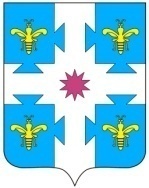 О проведении  открытого аукциона по сдаче в аренду муниципального имуществаВ соответствии с Порядком  проведения конкурсов или аукционов на право заключения договоров аренды, договоров безвозмездного пользования, договоров доверительного управления имуществом, иных договоров, предусматривающих переход прав в отношении государственного или муниципального имущества, и перечне видов имущества, в отношении которого заключение указанных договоров может осуществляться путем проведения торгов в форме конкурса, утвержденным Приказом ФАС России от 21.03.2023 № 147/23, Положением о порядке передачи в аренду имущества, находящегося в  муниципальной собственности Козловского муниципального округа Чувашской Республики, утвержденным решением Собрания депутатов Козловского муниципального округа Чувашской Республики от 10.02.2023 № 3/130, администрация Козловского муниципального округа Чувашской Республики  п о с т а н о в л я е т:1. Сектору земельных и имущественных отношений администрации Козловского муниципального округа Чувашской Республики объявить и провести открытый аукцион в электронной форме на сдачу в аренду:- Нежилое помещение, назначение: нежилое, общей площадью 81,5 кв.м, расположенное на первом этаже нежилого здания культурно-досугового центра, по адресу: Чувашская Республика, Козловский район, г. Козловка, ул. Карла Маркса, д. 9.2. Утвердить прилагаемую аукционную документацию по сдаче в аренду муниципального имущества, указанного в пункте 1 настоящего постановления (прилагается).3.  Создать комиссию  по открытому аукциону в следующем составе:- Пушков Г.М.  - заместитель главы администрации МО по экономике и сельскому хозяйству - начальник отдела экономики, инвестиционной деятельности, земельных и имущественных отношений администрации Козловского муниципального округа Чувашской Республики, председатель комиссии;- Рылеева Н.Х. – главный специалист-эксперт сектора земельных и имущественных отношений администрации Козловского муниципального округа Чувашской Республики, секретарь комиссии.   Члены комиссии:- Маркова А.А. – начальник отдела правового обеспечения и цифрового развития администрации Козловского муниципального округа Чувашской Республики; - Колпакова В.Н. –  заведующий сектором земельных и  имущественных отношений администрации Козловского муниципального округа Чувашской Республики;- Морозова О.К. – главный специалист - эксперт  сектора земельных и  имущественных отношений администрации Козловского муниципального округа Чувашской Республики.4. Контроль за исполнением настоящего постановления возложить на сектор земельных и имущественных отношений администрации Козловского муниципального округа Чувашской Республики.ГлаваКозловского муниципального округа Чувашской Республики                                                                                А.Н. Людков ЧĂваш РеспубликиКуславкка МУНИЦИПАЛЛĂОКРУГĔНАдминистрацийĔЙЫШĂНУЧувашская республикаАДМИНИСТРАЦИЯКозловского муниципального округаПОСТАНОВЛЕНИЕ07.12.2023  1150 №07.12.2023  № 1150Куславкка хулиг. Козловка